Plastyka kl. IV                                                                                                           dnia, 10.11.20r.Lekcja10Temat: Tworzę przez cały rok – Ozdoba narodowa.	Polecenie: wykonaj według instrukcji ozdobę narodową.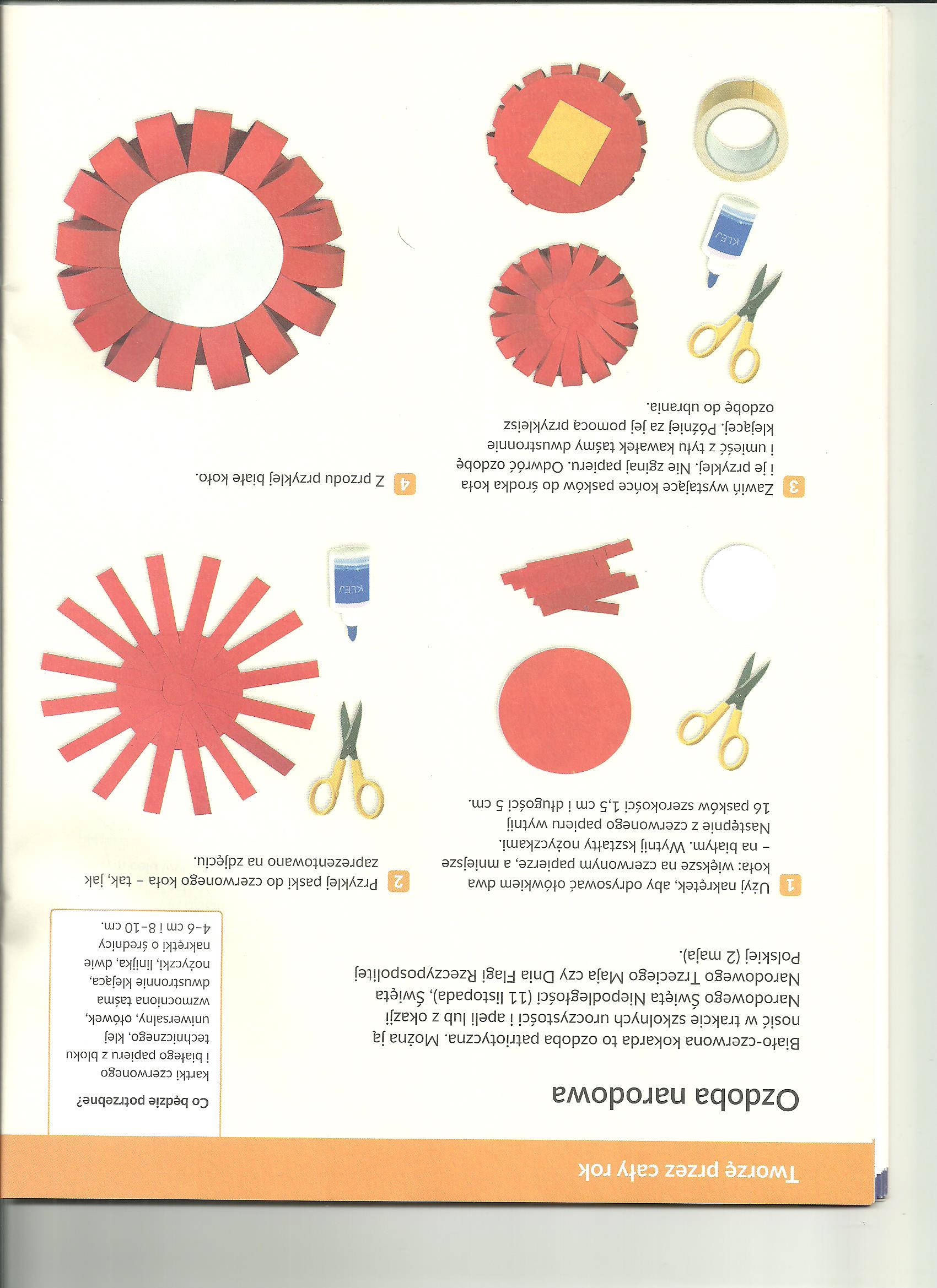 